WelcomeAs Chairman of Billingham Amateur Swimming Club, I would like to welcome you to the Billingham Forum, the home of our swimming club. Our September Meet is normally the start of the season for most clubs with swimmers in hard training. As we know this year has been different than others and it feels like we a returning to a different sort of normality after a very strange 18 months. Swimmers have had a long spell out of the water returning to restricted training with limitations on both times and numbers. Swimming clubs faced additional challenges in implementing restrictions, balancing finances and close co-ordination with pool providers. Coaches trained swimmers without the prospect of a competition on the horizon putting their motivation skills to the test. Sadly, some swimmers didn’t return to the pool and took a different path during these difficult times.I hope with this meet and with the other competitions in the N&D calendar – it is the start of swimming returning to normal. Whatever that may look like! Good luck to all the swimmers and we hope you enjoy the weekend. Finally, I would also like to thank everyone who has helped, supported or contributed in any way to the running of the meet. Without the army of willing volunteers and officials it would be impossible to host the event. Mark BlackmoreChairman BASCSchedule of EventsAge Groups : 9/10 years, 11/12 years, 13/14 years, 15/16 years, 17 years & overMedals: Heat declared winner and medals to the first three in each age groupAge as at 26th September 2021Meet Information & ConditionsThe meet will be held under ASA law & technical rules licensed by the ASA.The Billingham Forum is a 6 lane, 25m pool with full Colorado electronic timing system.  Warm up / swim-down pool will be in operation. Coaches / team managers are responsible for ensuring that their swimmers use this facility for the purpose intended.Over-the-top starts may be used during the meet. Swimmers are requested to remain in the water until asked to leave the pool. Backstroke starting platforms will be used at this meet.Strictly no climbing over the pads is permitted during the warm up in the competition pool.The meet is card less and will use start sheets to facilitate flow. All entries and rejections will be posted on the Billingham ASC website; there is no requirement to send a stamped addressed envelope.Only pass holders, swimmers & officials will be allowed on poolside.Swimmers must wear footwear when leaving the pool area. No swimmers are allowed up to the spectator area other than via the main staircase.Billingham ASC cannot be held responsible for the loss or damage of spectators’ or competitors’ property. Competitors are advised to use the lockers in the changing area.The promoters reserve the right to refuse admission to any competitor or spectator.Ages as at 26th September 2021.Events will be 50m all strokes, 100m all strokes, 200m all strokes and 200m Individual Medley. All events will be Heat Declared Winners.Age Groups are 9/10yrs, 11/12yrs, 13/14yrs, 15/16yrs & 17/over.All entry withdrawal forms must be presented in the recorder’s office no later than 45 minutes before the commencement of each session.Heats will be seeded according to submitted entry times and will be spearheaded. All events are Heat Declared Winner, with the exception of the skins competitionMedals will be made for each event to the first three in all age groups.Late entries / poolside entries is at the discretion of the meet manager.Billingham SkinsThe Open Skins and Junior Skins (12/under) will consist of 6 swimmers. Swimmers will be allocated lanes based on results of the 200m IM heats and must remain in that lane for the duration of the skins.An Open skin will run concurrently with a Junior skin:Saturday 21st September – Male Open and Junior Boys Skins.Sunday 22nd September – Ladies and Junior Girls Skins.Separate conditions are applicable for the Skins events which do not fall within the Meet conditions.There will be five rounds, each round will comprise of a 50 metre race. The stroke to be swum will be determined by drawing a coloured ball from a bag prior to the start of each round. The stroke drawn will be announced as soon as it is drawn and again immediately following the whistle, prior to each round. The ball will be replaced in the hat after it is drawn.The stroke selected must be swum in accordance with the ASA Racing Technical rules.The starting sequence in the first round will be in accordance with the ASA Racing Technical Rules. The starting signal of each subsequent round will be given exactly 2 minutes after the start of the previous one.In the second and subsequent rounds there will be no preparatory command "Take your Marks." This will be replaced by a whistle blast 10 seconds before the starting signal, which will be given by the klaxon. In the event of a failure of the starting signal this will be replaced with a single whistle blow.Any swimmer starting before the starting signal will be disqualified unless they return to the end of the pool and start normally. In the event that one or more swimmers have been disqualified for an early start or other infringement of the ASA Racing Technical Rules then the slowest swimmer will not be eliminated.In the event that two or more swimmers are eliminated then the subsequent rounds shall continue without elimination until the appropriate round. For example if two swimmers are disqualified for a false start in round one, no swimmers will be eliminated in round 2. One swimmer will be eliminated in round 3 as normal.In the event of a tie for last place, both swimmers will continue into the next round. In this event two swimmers will be eliminated from the next round. In the event of a tie in the final there will be a further round.It is the individual swimmer's responsibility to be in their starting position at the start of each round. The starting signal will not be delayed in the event that a swimmer is missing.The winner will be the swimmer who is placed first in the final round.Skins Prizes are: 1st £50 / 2nd £30 / 3rd £25 / 4th £20 / 5th £15 / 6th £10 for each age groupRed Ball – Freestyle		Yellow Ball – FlyGreen Ball – Backstroke		Blue Ball – BreaststrokeCompeting Clubs		Aquaforce Hartlepool			GuisboroughBillingham				HartlepoolBorough of Stockton			Loftus DolphinsDarlington				Sedgefield 75Gateshead & Whickham			South TynesideUpcoming Billingham ASC Gala Events – Long Distance Meet – 14th November 2021 This event is an opportunity for those swimmers who love long distance swimming to get an official time to use for entry in future events. All events are mixed boys/girls and each entry must be submitted with a time – either in competition or obtained from training or even an estimate. Entries open on Monday 4th October and is on a first comes first served basis and age as at 14th November 2021.Swimming Word Search Puzzle 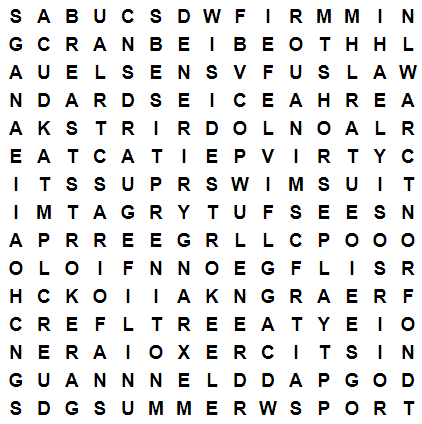 				BREASTROKE				POOL				DIVE					RIVER				DOG PADDLE				SCUBA					FINS					SIDE STROKE				FLOATING				SNORKEL				FRONT CRAWL				SPLASH				HORSEPLAY				SUMMER				LAKE					SURFING				LIFEGUARD				SWIMSUIT				OCEAN					WATER		Upcoming Billingham ASC Gala Events – New Year Meet – 8th & 9th January 2022 A great opportunity to get those final County Championship times or blow of the Christmas rust. The closing date for entries will be Friday 10th December 2021 and age as at 9th January 2022.Billingham Autumn Meet RecordsThe first meet took place in September 2016 and no meet took place in 2020.Session 1 - Saturday - Warm up 8am - Start 9amSession 1 - Saturday - Warm up 8am - Start 9amSession 1 - Saturday - Warm up 8am - Start 9amSession 2 - Saturday - Warm up TBC - Start 2pmSession 2 - Saturday - Warm up TBC - Start 2pmSession 2 - Saturday - Warm up TBC - Start 2pm101200m IMBoys201200m BackGirls10250m FreeGirls202100m FreeBoys10350m BreastBoys20350m FlyGirls104200m BreastGirls204200m FlyBoys105100m BackBoys205100m BreastGirls106100m FlyGirls20650m BackBoys107Boys Skins207200m FreeGirlsSession 3 - Sunday - Warm up 8am - Start 9amSession 3 - Sunday - Warm up 8am - Start 9amSession 3 - Sunday - Warm up 8am - Start 9amSession 4 - Sunday - Warm up TBC - Start 2pmSession 4 - Sunday - Warm up TBC - Start 2pmSession 4 - Sunday - Warm up TBC - Start 2pm301200m IMGirls401200m BackBoys30250m FreeBoys402100m FreeGirls30350m BreastGirls40350m FlyBoys304200m BreastBoys404200m FlyGirls305100m BackGirls405100m BreastBoys306100m FlyBoys40650m BackGirls307Girls Skins407200m FreeBoysSession 1: Session 1: Session 1: Session 2: Session 2: Session 2: Sunday 14th November 2021Sunday 14th November 2021Sunday 14th November 2021Sunday 14th November 2021Sunday 14th November 2021Sunday 14th November 2021Warm up 9:15am / Start 10:00amWarm up 9:15am / Start 10:00amWarm up 9:15am / Start 10:00amWarm up 12:30pm / Start 1:00pmWarm up 12:30pm / Start 1:00pmWarm up 12:30pm / Start 1:00pm101Mixed1500m Freestyle201Mixed800m Freestyle202Mixed400m IMSession 1: Session 1: Session 1: Session 2: Session 2: Session 2: Saturday 8th January 2022Saturday 8th January 2022Saturday 8th January 2022Saturday 4th January 2022Saturday 4th January 2022Saturday 4th January 2022Warm up 8:00am / Start 9:00amWarm up 8:00am / Start 9:00amWarm up 8:00am / Start 9:00amWarm up  TBC / Start TBCWarm up  TBC / Start TBCWarm up  TBC / Start TBC101Girls 9 years & over   50m Breaststroke201Boys 9 years & over   50m Butterfly102Boys 9 years & over   50m Freestyle202Girls 9 years & over   50m Backstroke103Girls 9 years & over   200m Freestyle203Boys 9 years & over   100m Breaststroke104Boys 9 years & over   100m Backstroke204Girls 9 years & over   100m Freestyle105Girls 9 years & over   100m Butterfly205Boys 9 years & over   200m Butterfly106Boys 9 years & over   200m IM206Girls 9 years & over   200m Breaststroke107Girls 9 years & over   200m BackstrokeFINALSFINALSFINALSFINALSFINALSFINALS108Boys - under 1450m Freestyle207Boys - under 1450m Butterfly109Boys - 15 and over50m Freestyle208Boys - 15 and over50m Butterfly110Girls - under 1450m Breaststroke209Girls - under 1450m Backstroke111Girls - 15 and over50m Breaststroke210Girls - 15 and over50m Backstroke112Boys - under 14100m Backstroke211Boys - under 14100m Breaststroke113Boys - 15 and over100m Backstroke212Boys - 15 and over100m Breaststroke114Girls - under 14100m Butterfly213Girls - under 14100m Freestyle115Girls - 15 and over100m Butterfly214Girls - 15 and over100m FreestyleSession 3: Session 3: Session 3: Session 4: Session 4: Session 4: Sunday 9th January 2022Sunday 9th January 2022Sunday 9th January 2022Sunday 9th January 2022Sunday 9th January 2022Sunday 9th January 2022Warm up 8:00am / Start 9:00amWarm up 8:00am / Start 9:00amWarm up 8:00am / Start 9:00amWarm up  TBC / Start TBCWarm up  TBC / Start TBCWarm up  TBC / Start TBC301Boys 9 years & over   50m Breaststroke401Girls 9 years & over   50m Butterfly302Girls 9 years & over   50m Freestyle402Boys 9 years & over   50m Backstroke303Boys 9 years & over   200m Freestyle403Girls 9 years & over   100m Breaststroke304Girls 9 years & over   100m Backstroke404Boys 9 years & over   100m Freestyle305Boys 9 years & over   100m Butterfly405Girls 9 years & over   200m Butterfly306Girls 9 years & over   200m IM406Boys 9 years & over   200m Breaststroke307Boys 9 years & over   200m BackstrokeFINALSFINALSFINALSFINALSFINALSFINALS308Girls - under 1450m Freestyle407Girls - under 1450m Butterfly309Girls - 15 and over50m Freestyle408Girls - 15 and over50m Butterfly310Boys - under 1450m Breaststroke409Boys - under 1450m Backstroke311Boys - 15 and over50m Breaststroke410Boys - 15 and over50m Backstroke312Girls - under 14100m Backstroke411Girls - under 14100m Breaststroke313Girls - 15 and over100m Backstroke412Girls - 15 and over100m Breaststroke314Boys - under 14100m Butterfly413Boys - under 14100m Freestyle315Boys - 15 and over100m Butterfly414Boys - 15 and over100m FreestyleBOYSBOYSGIRLSGIRLSUnder 14Over 15Under 14Over 1500:26.1900:24.6350m Free00:28.5000:26.90Max UptonSamuel Chell50m FreeLaura BurglessHannah TrowsdaleBillingham - 2018Billingham - 201850m FreeDarlington - 2019Loftus Dol - 201700:58.6200:54.73100m Free01:01.2701:02.19Henry ComforthJack Hurworth100m FreeAgatha ScottChloe OliverWhitby - 2019Darlington - 2019100m FreeHarrogate - 2019Darlington - 201702:10.1801:57.27200m Free02:14.8002:06.25Max UptonHenry Hickson200m FreeLaura BurglessHannah TrowsdaleBillingham - 2018Loftus Dol - 2017200m FreeDarlington - 2019Loftus Dol - 201700:28.8000:28.2650m Back00:32.4000:30.15Tom WardJamie Ewart50m BackCaitlin CambrookImogen VollansBo Stockton - 2017AFS Hartlepool - 201950m BackCo Sunderland - 2017Harrogate - 201901:04.9901:01.38100m Back01:09.4501:09.21Ethan BrownOwen Robson100m BackHarriot RogersHayley BriggsBillingham - 2017Loftus Dol - 2019100m BackDarlington - 2018Billingham - 201702:19.3302:11.64200m Back02:30.8002:22.85Jack RidleyScott Jenkinson200m BackMelody JonesImogen VollansBo Stockton - 2019Loftus Dol - 2017200m BackBo Stockton - 2017Harrogate - 201900:32.9600:30.6050m Breast00:34.5100:35.80Owen WesterhopeSean Armstrong50m BreastMaia HallLauren LacyAFS Hartlepool - 2016Loftus Dol - 201850m BreastLoftus Dol - 2016Bo Stockton - 201901:14.0001:08.46100m Breast01:18.8001:19.84Christopher MayesDrew Chesters100m BreastLaura GreyAva GarciaAFS Hartlepool - 2016Loftus Dol - 2019100m BreastLoftus Dol - 2017Harrogate - 201902:31.4502:28.29200m Breast02:48.6202:54.93Aidan FothergillJay Manners200m BreastMillie EllickerAva GarciaTeam Jorvik - 2019Co Sunderland - 2017200m BreastLoftus Dol - 2018Harrogate - 201900:29.0000:25.8450m Fly00:30.6000:29.20Jack RidleyJamie Ewart50m FlyChloe OliverHannah TrowsdaleBo Stockton - 2019AFS Hartlepool - 201950m FlyDarlington - 2016Loftus Dol - 201901:04.4000:59.57100m Fly01:09.4401:07.09Jack RidleyJamie Ewart100m FlyLeone YoungHannah TrowsdaleBo Stockton - 2019AFS Hartlepool - 2019100m FlyBillingham - 2018Loftus Dol - 201602:24.4602:11.41200m Fly02:32.2002:20.79Gregor BatleyWilliam Murden200m FlyAmelia HyndmanHannah TrowsdaleAlnwick Dol - 2019AJ Newcastle - 2018200m FlyBo Stockton - 2019Loftus Dol - 201802:21.4902:15.09200m IM02:27.3802:24.88Owen WesterhopeHenry Hickson200m IMMaia HallHannah TrowsdaleAFS Hartlepool - 2016Loftus Dol - 2017200m IMLoftus Dol - 2016Loftus Dol - 2019